                                                Sanadi Education Health Rural Development Trust (R) Jamkhandi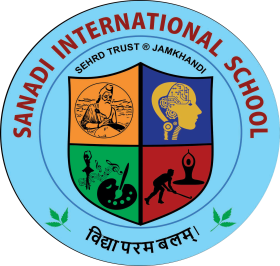  SANADI INTERNATIONAL SCHOOL               ( Recognised by the Government of Karnataka )        Survey No-26  Mudhol Road, Siddapur - 587301       TQ- Jamkhandi                        					Dist : Bagalkot                                Email: sanadischools@gmail.com  Contact No : 9698336699, 7399118899 : Infrastructure Details :Area of campus : 27518.24 Sq.mtrBuilt up area : 3449.0 Sq.mtrArea of play ground : 8148 Sq.mtrNumber of Classrooms their size and the total number of rooms availableCertified that school has 14 classrooms.Certified that school has 44 rooms.Certified that total number of rooms other than classroom available for Administration & Co – curricular activities (i.e. lab, library, staff room etc) are 30 rooms.Sl.  NoParticularsFloorFloorFloorFloorSize of Rooms in feet & meters L X B = TotalSize of Rooms in feet & meters L X B = TotalSize of Rooms in feet & meters L X B = TotalSize of Rooms in feet & meters L X B = TotalSize of Rooms in feet & meters L X B = TotalSize of Rooms in feet & meters L X B = TotalSl.  NoParticularsFloorFloorFloorFloorIn FeetIn FeetIn FeetIn MeterIn MeterIn MeterSl.  NoParticularsGround FloorIIITotalLBTOTAL     (Sq. Feet)LBTOTAL     (Sq. Meter)1President Room1--125.3321.33540.297.706.5050.052Board Room1--127.9121.33595.328.506.5055.253Principal Office1--120.4121.33435.346.216.5040.374Counselor Room1--11321.33277.293.966.5025.745Admin Office1--134.3321.33732.2610.416.5067.676Staff Room1--130.3321.33646.949.266.5060.197Infirmary1---111.669.33108.793.592.8610.278Classroom86-1426.1621.33557.998.16.5052.659Washroom (Girls)222618.1612.58228.455.533.8321.1810Washroom (Boys)222618.1612.66229.905.533.8321.1811Pantry Room1--112.836.6685.453.902.108.1112Washroom (Disabled)111376422.131.823.8813Maths Lab-1-126.1621.33557.9978865051.2214Computer Lab--1141.7521.33890.5312.716.5082.6215Computer Science Lab--1139.6621.33845.9512.86.5083.216Multi Purpose Hall--1153.2526.251397.8116.228.0129.7617Audio - Visual Hall--1139.6621.33845.9512.86.5083.218Indoor Game--1139.6621.33845.9512.86.5083.219Sports Room--1139.6621.33845.9512.86.5083.220Library---164.5037238.919.7211.25221.821Dance Room-1-126.1621.33559.917.986.5051.2222Music Room1-126.2521.33559.917.886.5051.2223Art & Craft Room-1-128.2521.33602.578.646.5056.1624Vacant Room-741126.321.25557.817.986.4851.7125Basket Ball Court1--191.8349.164514.362815420